                           PLAN DE APOYO  ESTADISTICA 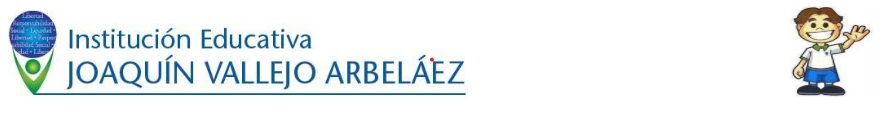  GRADO  7°                                                            1° PERIODO  DE    2022NOMBRE__________________________________GRUPO___FECHA__Escriba 10 ejemplos de variables cualitativas diferentes a las vistas en claseEscriba 10 ejemplos de variables cuantitativas diferentes a las vistas en claseDiga cuál de los siguientes enunciados son variables cualitativas o cuantitativas?Profesión que te gusta.Número de goles marcados por tu equipo favorito en la última temporada.Número de alumnos de tu Instituto.El color de los ojos de tus compañeros de clase.Coeficiente intelectual de tus compañeros de clase.Tu plato favorito.La estatura de tu mejor amigo.El ancho de la puerta de tu cuarto.El orden de mérito que sacarás este año en el colegio o universidad.El color de tus zapatos.El peso de una lata de café.Comida Favorita.Explique con ejemplo como se encuentra la media aritmética de varios valores Que es la moda :y realice la gráfica de una:UnimodalBimodal Trimodal Multimodal Encuentre la  mediana en los siguientes valores                      MedianaEncuentre la media aritmética de  calificaciones en estadística  de los siguientes estudiantesEn los siguientes valores indique cual es la moda                           Moda2010501080306040649287351315231221183546ESTUDIANTESCALIFICACIONESCALIFICACIONESCALIFICACIONESCALIFICACIONESCALIFICACIONESMedia AritmetiBETANCUR USUGA ANDERSON 4.85.03.84.44.0BORJA MONTES JOAN3.82.53.01.23.5CALDERON HERRON JOSE IGNACIO5.04.92.01.45.0CANO TUBERQUIA HILTON YAIR1.85.02.44.21.3BARRERA HIGUITA SANTIAGO ANDRES4.63.14.93.01.07481429125471124823121001110010101000110012001020